О признании утратившим силу постановления Администрации Слободо-Туринского муниципального района от 18.06.2019 № 246В соответствии с пунктом 3 статьи 269.2 Бюджетного кодекса Российской Федерации, руководствуясь Уставом Слободо-Туринского муниципального районаПОСТАНОВЛЯЕТ:1. Признать утратившим силу постановление Администрации Слободо-Туринского муниципального района от 18.06.2019 № 246 «Об утверждении стандартов осуществления внутреннего муниципального финансового контроля». 2. Опубликовать настоящее постановление в общественно-политической газете Слободо-Туринского муниципального района «Коммунар» и разместить на официальном сайте Администрации Слободо-Туринского муниципального района в информационно-телекоммуникационной сети «Интернет» http://slturmr.ru/.3. Контроль над исполнением настоящего постановления оставляю за собой.Глава Слободо-Туринского муниципального района                                        В.А. Бедулев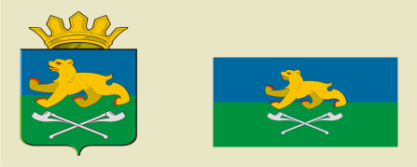 АДМИНИСТРАЦИЯ СЛОБОДО-ТУРИНСКОГОМУНИЦИПАЛЬНОГО РАЙОНАПОСТАНОВЛЕНИЕ АДМИНИСТРАЦИЯ СЛОБОДО-ТУРИНСКОГОМУНИЦИПАЛЬНОГО РАЙОНАПОСТАНОВЛЕНИЕ 06.04.2023№ 158с. Туринская Слободас. Туринская Слобода